The Rotary Leadership InstituteThe Rotary Leadership InstituteThe Rotary Leadership InstituteInsert SPA-1  (8 pages)Rotary Club Self-Evaluation of Performance and OperationsThis form is to conduct a self-evaluation and review of your club’s current performance and operations. It isNOT intended to “grade” your club, but rather provide a mechanism to discover the strengths of your club andidentify areas that might be improved. Many questions will require a degree of reasonable appraisal. Please beguided by the Four Way Test and your best judgment in answering the questions. Divisions and districts arefree to adopt and utilize the evaluation.Club AdministrationScore.Please rate the following: Yes= 5 pts No=0 pts Don’t Know = DK1.2.3.4.5.6.7.8.9.Our Rotary Club has adopted the Club Leadership Plan. . . . . . . . . . . . . . . . . . . . . . . . . . . . . . . . .The club has written By-laws that are available to each member.  . . . . . . . . . . . . . . . . . . . . . . . . .The club Board of Directors meets on a regularly announced basis.  . . . . . . . . . . . . . . . . . . . . . . .The club has developed both a long-term and short-term plan of action. . . . . . . . . . . . . . . . . . . . .The club has an e-mail address and/or web page with current information on it.. . . . . . . . . . . . . .The ofﬁcial Rotary International Directory is available to the members. . . . . . . . . . . . . . . . . . . . .The club publishes a roster listing the ofﬁcers, members, committees and chairs.. . . . . . . . . . . . .The club plans social events for members and partners throughout the year.. . . . . . . . . . . . . . . . .The club makes an effort to contact absent or ill Rotarians  . . . . . . . . . . . . . . . . . . . . . . . . . . . . . .10.   The club has received a Presidential Citation within the last 3 years.. . . . . . . . . . . . . . . . . . . . . . .11.   The club has an annually prepared budget that is approved by the members. . . . . . . . . . . . . . . . .12.   The club receives a ﬁnancial report of all income and expenses at least once a year. . . . . . . . . . .Please Rate the Following: Excellent= 5, Good= 4, Satisfactory=3, Fair=2, Poor=1 Don’t know= DK13.  The club meeting location site or area is.  . . . . . . . . . . . . . . . . . . . . . . . . . . . . . . . . . . . . . . . . . . . .14.  The food provided during the meal at the club meeting is  . . . . . . . . . . . . . . . . . . . . . . . . . . . . . . .15.  The quality of speakers and club programs is normally  . . . . . . . . . . . . . . . . . . . . . . . . . . . . . . . . .16.  The meetings start and ﬁnish on time and the use of an agenda is . . . . . . . . . . . . . . . . . . . . . . . . .17.  The Board of Directors report to the club about their actions is . . . . . . . . . . . . . . . . . . . . . . . . . . .18.  The club’s communication of important Rotary information to the members is. . . . . . . . . . . . . . .19.   The payment of club dues by the members in a timely fashion is. . . . . . . . . . . . . . . . . . . . . . . . . .20.   The payment of district and International dues in a timely fashion is. . . . . . . . . . . . . . . . . . . . . . .21.   The information and content of the club newsletter/bulletin is. . . . . . . . . . . . . . . . . . . . . . . . . . . .22.   The club’s use of sound systems, lecterns, decorations, ﬂags, banners and other Rotaryrelated items is. . . . . . . . . . . . . . . . . . . . . . . . . . . . . . . . . . . . . . . . . . . . . . . . . . . . . . . . . . . . . . . . .23.   The operation of the club committee system with regards to meeting regularly andreporting to the board of directors and/or the membership is . . . . . . . . . . . . . . . . . . . . . . . . . . . . .24.   The club’s promotion of district assemblies, conferences, conventions and specialmeetings is. . . . . . . . . . . . . . . . . . . . . . . . . . . . . . . . . . . . . . . . . . . . . . . . . . . . . . . . . . . . . . . . . . . .RLI Curriculum—Part II(LO Rev. 5/15)6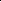 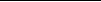 The Rotary Leadership InstitutePlease Rate the Following: Excellent= 5, Good= 4, Satisfactory=3, Fair=2, Poor=1 Don’t know= DK25.   The club’s use of RI Themes and knowledge of the RI President’s message and initiatives are . .26.   The club’s greeting and treatment of visiting Rotarians is . . . . . . . . . . . . . . . . . . . . . . . . . . . . . . .27.   The special recognition given to visiting guests during club meetings is . . . . . . . . . . . . . . . . . . . .28.   The information and topics presented at a club assembly is . . . . . . . . . . . . . . . . . . . . . . . . . . . . . .29.   The club’s treatment and reception of the District Governor’s ofﬁcial visit is . . . . . . . . . . . . . . . .30.   Fellowship encouraged by the use of singing, “happy dollars,” rafﬂes, etc. is. . . . . . . . . . . . . . . .31.   The degree of Rotary spirit and friendly fellowship that exists in the club is. . . . . . . . . . . . . . . . .32.   The club’s efforts to recognize special individuals with “Rotarian of the Year”,“Citizen of the Year”, etc. is  . . . . . . . . . . . . . . . . . . . . . . . . . . . . . . . . . . . . . . . . . . . . . . . . . . . . . .33.   The desire of the Rotarians to sit at a different table each week is . . . . . . . . . . . . . . . . . . . . . . . . .34.   The club’s recognition of special events, birthdays etc of the members is . . . . . . . . . . . . . . . . . . .Please assign points for the following:35.   Our club has a speaker weekly (5 pts), monthly (3 pts), never (0 pts). . . . . . . . . . . . . . . . . . . . . .36.   The club newsletter is published weekly (5), bi-weekly (3), monthly (1), none (0) .. . . . . . . . . .37.   The club holds regular club assemblies monthly (5), quarterly (3), semi-annually  (1),never (0).. . . . . . . . . . . . . . . . . . . . . . . . . . . . . . . . . . . . . . . . . . . . . . . . . . . . . . . . . . . . . . . . . . . . .38.   The Rotary International rules on attendance are strictly enforced always (5), usually  (4),occasionally (3), seldom (2), never (1) . . . . . . . . . . . . . . . . . . . . . . . . . . . . . . . . . . . . . . . . . . . . .39.   The club members are reminded to make-up for absences always (5), usually  (4),occasionally (3), seldom (2), never (0) . . . . . . . . . . . . . . . . . . . . . . . . . . . . . . . . . . . . . . . . . . . . .40.   The club gives special recognition to individuals who have perfect attendanceregularly (5), occasionally (3), once in a while (1), never (0) . . . . . . . . . . . . . . . . . . . . . . . . . . .41.   My club has sponsored a District Governor candidate within the last 1-5 yrs (5),6-10 yrs (4), 11-15 yrs, (3), 16+ yrs (0), don’t know (DK).. . . . . . . . . . . . . . . . . . . . . . . . . . . . . .42.   My club has provided an Assistant Governor (AG’s) candidate within the last1-5 yrs (5), 6-10 yrs (3), never (0), don’t know (DK). . . . . . . . . . . . . . . . . . . . . . . . . . . . . . . . . . .43.   The following number of Rotarians from my club attended the last Rotary InternationalConvention- 5+ (5), 3-4 (4), 1-2 (2), zero (0), don’t know (DK).. . . . . . . . . . . . . . . . . . . . . . . . . .44.   The following number of Rotarians from my club has attended the most recentdistrict conference- 10 + (5), 5-9 (4), 2-4 (3), 1 (2), none (0). . . . . . . . . . . . . . . . . . . . . . . . . . . . .45.   The following number of club leaders attended the most recent district assembly:5+ (5), 2-4 (3), 1 (1), none (0), don’t know (DK). . . . . . . . . . . . . . . . . . . . . . . . . . . . . . . . . . . . . .46.   Generally 10 or more (5), 5-9 (3), 1-4 (1), no (0), Rotarians from my club attends specialfunctions (i.e. dinners, seminars, service events, celebrations, etc) sponsored by the district.. . . .47.   The current president-elect always (5), sometimes (3), seldom (1), never (0) attendsPETS (president-elect training seminar).. . . . . . . . . . . . . . . . . . . . . . . . . . . . . . . . . . . . . . . . . . . . .Please add the totals points for questions 1–47Club AdministrationDon’t knowsRLI Curriculum—Part II(LO Rev. 5/15)7The Rotary Leadership InstituteMembershipScore.Please assign points for the following:1.    The average monthly club attendance ﬁgure is 90-100% (5 pts), 80-89% (4 pts),70-79% (3 pts), 60-69% (2 pts), 50-59% (1 pt), don’t know (DK) . . . . . . . . . . . . . . . . . . . . . . .2.    The average age of the club membership is 35-40 (5), 41-50 (4), 51-60  (3),61-70 (2), 71+ (1), don’t know (DK). . . . . . . . . . . . . . . . . . . . . . . . . . . . . . . . . . . . . . . . . . . . . . .3.    Last year, the club’s membership increased (5), remained the same  (3),decreased (0), don’t know (DK).  . . . . . . . . . . . . . . . . . . . . . . . . . . . . . . . . . . . . . . . . . . . . . . . . .4.    This year the club membership is likely to increase (5), remain the same  (3),decrease (0), don’t know (DK).. . . . . . . . . . . . . . . . . . . . . . . . . . . . . . . . . . . . . . . . . . . . . . . . . . .5.    The club has sponsored a new club within the last 1-3 yrs (5), 4-8 yrs  (4),9-12 yrs (2), longer or never (0), don’t know (DK). . . . . . . . . . . . . . . . . . . . . . . . . . . . . . . . . . .6.    When a member relocates to another community, the club always (5), sometimes  (3),never (0) notiﬁes the nearest Rotary club of the move.  . . . . . . . . . . . . . . . . . . . . . . . . . . . . . . . .7.    New members are always (5), sometimes (3), never (0) encouraged to becomeactive in the club . . . . . . . . . . . . . . . . . . . . . . . . . . . . . . . . . . . . . . . . . . . . . . . . . . . . . . . . . . . . . .8.    The club frequently (5), often (4), seldom (2), never (0) holds special membershipdrives (cocktail, wine & cheese parties, meet & greet, etc) to identify and attract potentialnew members.  . . . . . . . . . . . . . . . . . . . . . . . . . . . . . . . . . . . . . . . . . . . . . . . . . . . . . . . . . . . . . . . .9.    The club always (5), sometimes ( 3), seldom (1), never (0) has information or materialsabout joining Rotary at its fund raisers or events. . . . . . . . . . . . . . . . . . . . . . . . . . . . . . . . . . . . . .Please rate the following: Yes= 5, No= 0, Don’t know= DK10.  The club has an active membership chair that makes regular reports to the club.  . . . . . . . . . . . .11.  The club has and uses a membership classiﬁcation system. . . . . . . . . . . . . . . . . . . . . . . . . . . . . .12.  The club has developed a membership interest survey form.  . . . . . . . . . . . . . . . . . . . . . . . . . . . .13.  The club assigns new members to committees based on their interests. . . . . . . . . . . . . . . . . . . . .14.  The club annually sets measurable and reasonable membership goals.  . . . . . . . . . . . . . . . . . . . .15.  The club has and uses a “Mentoring” program.. . . . . . . . . . . . . . . . . . . . . . . . . . . . . . . . . . . . . . .16.  The club has developed a welcoming package for new Rotarians. . . . . . . . . . . . . . . . . . . . . . . . .17.  The club has a special program (red badge, greeter, etc.) to make new members feel welcome. .18.  The club conducts new member orientation meetings. . . . . . . . . . . . . . . . . . . . . . . . . . . . . . . . . .19.  The club pays for new Rotarians to attend the Rotary Leadership Institute..  . . . . . . . . . . . . . . . .20.  The club conducts an “exit interview” to determine why members leave. . . . . . . . . . . . . . . . . . .21.  The club systematically asks each new member for a referral. . . . . . . . . . . . . . . . . . . . . . . . . . . .22.  The club provides non-Rotarian speakers with information about Rotary. . . . . . . . . . . . . . . . . . .RLI Curriculum—Part II(LO Rev. 5/15)8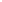 The Rotary Leadership InstituteRate the following: Excellent=5, Good=4, Satisfactory= 3, Fair=2, Poor=1, Don’t know= DK23.   The club’s promotion of membership issues is . . . . . . . . . . . . . . . . . . . . . . . . . . . . . . . . . . . . . . .24.   The club’s use of the classiﬁcation list is . . . . . . . . . . . . . . . . . . . . . . . . . . . . . . . . . . . . . . . . . . .25.   The club membership balance and representation of the community businesssegments and general population are. . . . . . . . . . . . . . . . . . . . . . . . . . . . . . . . . . . . . . . . . . . . . . .26.   The club’s attempts to invite qualiﬁed members of any race, gender or ethnic groupto join the club is . . . . . . . . . . . . . . . . . . . . . . . . . . . . . . . . . . . . . . . . . . . . . . . . . . . . . . . . . . . . . .27.   The club’s new member orientation meetings are. . . . . . . . . . . . . . . . . . . . . . . . . . . . . . . . . . . . .28.   The club’s induction ceremony of a new member to the club is. . . . . . . . . . . . . . . . . . . . . . . . . .29.   The club’s “mentoring” program is . . . . . . . . . . . . . . . . . . . . . . . . . . . . . . . . . . . . . . . . . . . . . . . .30.   The club has a speciﬁc retention program that is . . . . . . . . . . . . . . . . . . . . . . . . . . . . . . . . . . . . .31.   The club’s participation at district membership seminars is . . . . . . . . . . . . . . . . . . . . . . . . . . . . .32.   The effort to encourage all members to attend the Rotary Leadership Institute is . . . . . . . . . . . .33.   Overall, the club’s efforts to attract and keep new members is. . . . . . . . . . . . . . . . . . . . . . . . . . .Please add the total points for questions 1-33 MembershipDon’t knowsThe Rotary FoundationScore.Please rate the following: Yes = 5 No = 0 , Don’t know = DK1.2.3.4.5.6.The club has an active Foundation chair that makes regular reports to the members. . . . . . . . . .The club sets and achieves its Foundation giving goal each year.  . . . . . . . . . . . . . . . . . . . . . . . .The club encourages individuals to become Paul Harris Fellows on their own.. . . . . . . . . . . . . .The club matches contributions made by members to the Rotary Foundation.  . . . . . . . . . . . . . .The club makes a special presentation of a new Paul Harris Fellowship . . . . . . . . . . . . . . . . . . .The club publicly posts a list of all the Paul Harris Fellows. . . . . . . . . . . . . . . . . . . . . . . . . . . . .Please assign points for the following:7.Most (5 pts), many (4 pts) some (3 pts) few (2 pts) none (0 pts) of the club membersunderstand that money given to The Rotary Foundation returns to the district for its usethree years later . . . . . . . . . . . . . . . . . . . . . . . . . . . . . . . . . . . . . . . . . . . . . . . . . . . . . . . . . . . . . . .Information about The Rotary Foundation is provided to the club every month (5), three months (3), six months (1) never (0). . . . . . . . . . . . . . . . . . . . . . . . . . . . . . . . . . . . . . . . .All ( 5), most (4), many (3), some (2), few (1), none (0) of the club members know aboutPaul Harris Fellows and how to become one. . . . . . . . . . . . . . . . . . . . . . . . . . . . . . . . . . . . . . . . .8.9.10.  Most (5), many (4), some (3), few (2), none (0) of the club members contribute each year toThe Rotary Foundation under the Every Rotarian Every Year program. (EREY). . . . . . . . . . . . .11.   My club has sponsored a GSE team member, a global scholar or a peace scholarwithin the last 1-3 yrs (5), 4-6 yrs (3), longer or never (0), don’t know (DK).. . . . . . . . . . . . .RLI Curriculum—Part II(LO Rev. 5/15)9The Rotary Leadership Institute12.   My club has hosted a visiting GSE team within the last 1-5 yrs (5), 6-8 yrs  (3),longer or never (0), don’t know (DK).. . . . . . . . . . . . . . . . . . . . . . . . . . . . . . . . . . . . . . . . . . . . .13.   My club has applied for a Global Grant with an international partner within the last1-3 yrs (5), 4-6 yrs (3), longer or never (0), don’t know (DK). . . . . . . . . . . . . . . . . . . . . . . . . .14.   My club has applied for a District Grant within the last 1 yr  (5),2-3 yrs (3), longer or never (0), don’t know (DK) .  . . . . . . . . . . . . . . . . . . . . . . . . . . . . . . . . . .15.   Most (5), many (4), some (3), few (2), none (0) of club members are Paul Harris Fellows . . . .16.   Most (5), many (4), some (3), few (2), none (0) of club membersare Paul Harris Sustaining Members . . . . . . . . . . . . . . . . . . . . . . . . . . . . . . . . . . . . . . . . . . . . . . .17.   Most (5pts), many (4), some (3), few (2), none (0) of club membersare bequest donors to The Rotary Foundation. . . . . . . . . . . . . . . . . . . . . . . . . . . . . . . . . . . . . . . .18.   Most (5), many (4), some (3), few (2), none (0) club membersare benefactors to The Rotary Foundation  . . . . . . . . . . . . . . . . . . . . . . . . . . . . . . . . . . . . . . . . . .19.   Most (5), many (4), some (3), few (2) none (0) of club membersare Paul Harris Society members. . . . . . . . . . . . . . . . . . . . . . . . . . . . . . . . . . . . . . . . . . . . . . . . . .20.   Most (5), many (4), some (3), few (2), none (0) of club membersare Major Donors to The Rotary Foundation. . . . . . . . . . . . . . . . . . . . . . . . . . . . . . . . . . . . . . . . .21.   Most (5), many (4), some (3), few (2), none (0) of club’s existingPaul Harris Fellows make subsequent contributions to The Rotary Foundation  . . . . . . . . . . . . .Please add the total points for questions 1-22 FoundationDon’t knowsService ProjectsScore.Rate the following: Excellent=5, Good= 4, Satisfactory= 3, Fair= 2, Poor=1, Don’t know= DK1.2.3.The club’s attempts to promote vocational service are . . . . . . . . . . . . . . . . . . . . . . . . . . . . . . . . .The promotion of the 4-Way Test in the club and community is  . . . . . . . . . . . . . . . . . . . . . . . . .The use of career development programs by the club in local schools to help students withcareer choices is. . . . . . . . . . . . . . . . . . . . . . . . . . . . . . . . . . . . . . . . . . . . . . . . . . . . . . . . . . . . . . .4. The club’s effort to promote high ethical standards, professional dignity or serviceperformance in the club and community is . . . . . . . . . . . . . . . . . . . . . . . . . . . . . . . . . . . . . . . . . .5. The club’s effort to conduct one new community service project each year is  . . . . . . . . . . . . . . . .6. The club’s effort to conduct one new international service project each year is  . . . . . . . . . . . . . . .7. The club’s use of input, talents and resources of the members for service projects is . . . . . . . . . . .8. The club’s use of input, talent and resources from community leaders for service is . . . . . . . . . . .9. I consider the club’s activities regarding service, locally and internationally, to be  . . . . . . . . . . . .RLI Curriculum—Part II(LO Rev. 5/15)10The Rotary Leadership Institute10.  Please add 3 pts for each service project that your club has done within the last 3 yearsThe club has conducted an active program or project in the following areas:•  Drug use prevention or rehabilitation  . . . . . . . . . . . . . . . . . . . . . . . . . . . . . . . . . . . . . . . . . . . .•  Polio eradication or other community immunization project  . . . . . . . . . . . . . . . . . . . . . . . . . .•  Environmental activities. . . . . . . . . . . . . . . . . . . . . . . . . . . . . . . . . . . . . . . . . . . . . . . . . . . . . . .•  Literacy projects. . . . . . . . . . . . . . . . . . . . . . . . . . . . . . . . . . . . . . . . . . . . . . . . . . . . . . . . . . . . .•  Clean water programs  . . . . . . . . . . . . . . . . . . . . . . . . . . . . . . . . . . . . . . . . . . . . . . . . . . . . . . . .•  Providing food for the hungry . . . . . . . . . . . . . . . . . . . . . . . . . . . . . . . . . . . . . . . . . . . . . . . . . .•  Assisting the community’s handicapped or elderly . . . . . . . . . . . . . . . . . . . . . . . . . . . . . . . . . .•  Providing health or medical care locally or Internationally. . . . . . . . . . . . . . . . . . . . . . . . . . . .•  Providing recreational opportunities for the community . . . . . . . . . . . . . . . . . . . . . . . . . . . . . .•  Helping the poor or needy of the community  . . . . . . . . . . . . . . . . . . . . . . . . . . . . . . . . . . . . . .•  Improving the community’s economic or social quality of life . . . . . . . . . . . . . . . . . . . . . . . . .•  Conducting career opportunity programs. . . . . . . . . . . . . . . . . . . . . . . . . . . . . . . . . . . . . . . . . .•  Assisting or guiding the youth of the community . . . . . . . . . . . . . . . . . . . . . . . . . . . . . . . . . . .•  Creating or supporting a Rotaract or Interact Club . . . . . . . . . . . . . . . . . . . . . . . . . . . . . . . . . .•  Working with other local service groups on a common project. . . . . . . . . . . . . . . . . . . . . . . . .•  Work with other Rotary Clubs on a common project. . . . . . . . . . . . . . . . . . . . . . . . . . . . . . . . .•  Work with community educational facilities . . . . . . . . . . . . . . . . . . . . . . . . . . . . . . . . . . . . . . .•  Trafﬁc or highway safety programs or projects . . . . . . . . . . . . . . . . . . . . . . . . . . . . . . . . . . . . .•  Animal safety or care programs . . . . . . . . . . . . . . . . . . . . . . . . . . . . . . . . . . . . . . . . . . . . . . . . .•  Disaster assistance program or project. . . . . . . . . . . . . . . . . . . . . . . . . . . . . . . . . . . . . . . . . . . .•  Others. . . . . . . . . .Total points for question 10. . . . . . . . . . . . . . . . . . . . . . . . . . . . . . . . . . . . . . . . . . . . . . . . . . . . . .Please rate the following: Yes = 5 No= 0, Don’t know= DK11.  The club conducts various fund raisers to support its service programs.  . . . . . . . . . . . . . . . . . . .12.  The club relies mainly on ﬁnancial contributions from the members to fund itsservice programs.. . . . . . . . . . . . . . . . . . . . . . . . . . . . . . . . . . . . . . . . . . . . . . . . . . . . . . . . . . . . . .13.  The club has participated in an International Service project within the last 2 years.  . . . . . . . . .14.   The club participates actively in the Youth Exchange Program.. . . . . . . . . . . . . . . . . . . . . . . . . .15.   The club regularly invites the local Youth Exchange students to its meetings.. . . . . . . . . . . . . . .16.   Club Rotarians normally act as the host parents for the visiting Youth Exchange . . . . . . . . . . . .17.   The club is aware of and planning to institute or cooperate with the mandated“Background Checks” for the Youth Exchange program.. . . . . . . . . . . . . . . . . . . . . . . . . . . . . . .18.   The club annually recognizes at least one outstanding student or student leader . . . . . . . . . . . . .19.   The club sponsors at least 1 World Community Service project a year. . . . . . . . . . . . . . . . . . . . .20.   The club participates in or recognizes the Rotary UN day at the United Nations headquarters. .21.  The club has participated within the last 3 years in a Rotary Friendship Exchange.  . . . . . . . . . .RLI Curriculum—Part II(LO Rev. 5/15)11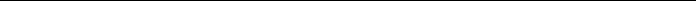 The Rotary Leadership Institute22.  Within the last 3 years, the club has participated in a Twin Cities, Sister Club, or MatchedClub program with 1 or more Rotary clubs around the world. . . . . . . . . . . . . . . . . . . . . . . . . . . . .23.  The club, within the last 3 years has sponsored at least one student with a Rotary Youth LeadershipAward (RYLA). . . . . . . . . . . . . . . . . . . . . . . . . . . . . . . . . . . . . . . . . . . . . . . . . . . . . . . . . . . . . . . . .Please add the total points for questions 1-23Service ProjectsDon’t knowsRotary Publicity & Public RelationsScore.1.Our club always (5), often (3), seldom (1) never (0) has articles or pictures of ouractivities in the local media.  . . . . . . . . . . . . . . . . . . . . . . . . . . . . . . . . . . . . . . . . . . . . . . . . . . . . . .Our club always (5), often (3), seldom (1), never (0) uses the Public Access channelsto promote or publicize our activities.. . . . . . . . . . . . . . . . . . . . . . . . . . . . . . . . . . . . . . . . . . . . . . .The members of the club always (5), often (4), seldom (1), never (0) wear their Rotary pins. . .Our club has many (5), some (3), one (1) no (0) road signs at the entrances to the communityannouncing the day, time and location of our meeting.. . . . . . . . . . . . . . . . . . . . . . . . . . . . . . . . . .When the club provides ﬁnancial support to other organizations, it always (5), often  (4),seldom (1), never (0) asks the other organization to publicize the donation in the local media. . .2.3.4.5.Please rate the following: Yes= 5pts No= 0 pts Don’t know=DK6.7.Our club has a visible sign that “Rotary Meets Here” at our meeting site.. . . . . . . . . . . . . . . . . . .The club has used advertising (billboards, newspapers, community brochures, etc.)within the last 2 years.. . . . . . . . . . . . . . . . . . . . . . . . . . . . . . . . . . . . . . . . . . . . . . . . . . . . . . . . . . .8.    Local Rotarians have been interviewed about the club on radio or TV within the last year.  . . . . .9.    Representatives from the media are active members of the club. . . . . . . . . . . . . . . . . . . . . . . . . . .10. The club has a brochure describing the club and its projects available for handout. . . . . . . . . . . . .11. The Rotary logo and club identiﬁcation is visible for completed community service projects.. . . .Please add the total points for questions 1-11Rotary Public RelationsDon’t knows  Bonus QuestionsScore.1.    I receive the Rotarian magazine each month. (Y=5, N=0)  . . . . . . . . . . . . . . . . . . . . . . . . . . . . . . .2.    I have received or am familiar with the District Governor’s newsletter. (Y=5 N=0) . . . . . . . . . . .3.    I have brought in a new member to the club within the last 2 years. (Y=5 N=0) . . . . . . . . . . . . . .4.    I understand the SHARE System of The Rotary Foundation. (Y=5, N=0).  . . . . . . . . . . . . . . . . . .5.    I am a Paul Harris Fellow or a Sustaining Member. (Y=5, N=)  . . . . . . . . . . . . . . . . . . . . . . . . . . .6.    I have worked on or contributed to a service project within the last 2 years. (Y=5 N=0)  . . . . . . .7.    I visit the club, district or Rotary International web sites daily (5), weekly (4), monthly  (3),occasionally (2), never (0) . . . . . . . . . . . . . . . . . . . . . . . . . . . . . . . . . . . . . . . . . . . . . . . . . . . . . . .RLI Curriculum—Part II(LO Rev. 5/15)12The Rotary Leadership Institute8.    I always (5), sometimes (3), never (0 pts) make-up for a missed meeting..  . . . . . . . . . . . . . . . . .9.    I have personally served on a district committee within the last 1-5 yrs (5), 6-10 yrs  (3),longer or never (0).. . . . . . . . . . . . . . . . . . . . . . . . . . . . . . . . . . . . . . . . . . . . . . . . . . . . . . . . . . . . .10. I have attended the district conference or International convention withinthe last year (5), 2-5 yrs (3), longer than 5 yrs ( 1), never (0). . . . . . . . . . . . . . . . . . . . . . . . . . .11. I have contributed to The Rotary Foundation within the last 1 year (5), 2-3 years  (3),4 years or more (1), never (0).. . . . . . . . . . . . . . . . . . . . . . . . . . . . . . . . . . . . . . . . . . . . . . . . . . . .Please add the total points for questions 1-11Bonus QuestionsTotals.Total Club Administration (from page 7)TotalMembership (from page 9)Total Foundation (from page 10)Total Service Projects (from page 12)Total Rotary Public Relations (from page 12)Total Bonus Questions (from page 13)GRAND TOTALout of 235 points  DKs(38)(29)(10)(2)out of 165 points  DKsout of 110 points  DKsout of 173 points  DKsout of 55 pointsout of 55 pointsout of 793 pointsDKs(6)700 points plus = Outstanding600–699 points = Excellent500–599 points = Very Good/Average400–499 points = Could be improved300–399 points = Caution—club may need assistanceless than 300 points = The club is in need of serious and immediate assistancePlease DO NOT make any adjustments to totals for DKs. The following is for reference only.1–10 DK’s = 5 to 50 additional points—Normal11–20 DK’s = 55 to 100 points—Caution, should be concerned about the lack of knowledge about your club.21–35 DK’s = 105 to 175 points—Critical, you need to learn more about your club.36 or more = Unacceptable—Unless you’re a new member, you need to seriously learn more about thefunctioning of your club.This is  a non-weighted, unscientiﬁc  analysis of your  club and the  results shouldonly be used to identify areas that either you or the club might be lacking. It shouldnot be taken as a negative reﬂection on the activities of the club or its Rotarians.A copy of this survey for duplication is available at www.RLI33.org under the “Downloads” section.RLI Curriculum—Part II(LO Rev. 5/15)13